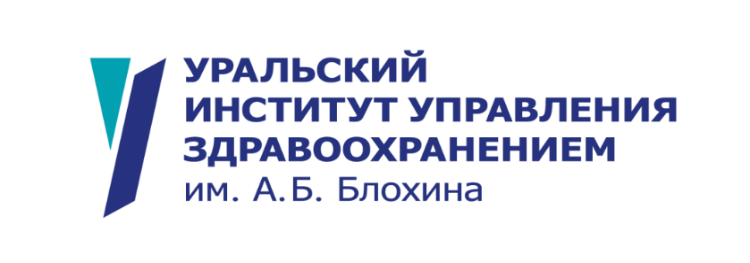 АННОТАЦИЯ К ДОПОЛНИТЕЛЬНОЙ ПРОФЕССИОНАЛЬНОЙ ПРОГРАММЕПРОФЕССИОНАЛЬНОЙ ПЕРЕПОДГОТОВКИ«Управление сестринской деятельностью» Общая информацияКому будет полезен курс.- Заместителям руководителя (начальника) медицинской организации, главной медицинской сестре (главной акушерке, главному фельдшеру), директору больницы (дома) сестринского ухода, хосписа, заведующему (начальнику) структурного подразделения (отдела, отделения, лаборатории, кабинета, отряда и другое) медицинской организации,  врачу-статистикуЦель программы:Приобретение новых компетенций в организации здравоохранения. Качественное расширение области знаний, умений и профессиональных навыков, востребованных при управлении структурным подразделением медицинской организации, процессами деятельности медицинской организации.Планируемые результаты обучения.В рамках совершенствования и (или) получения знаний слушатель долженЗнать-Конституцию Российской Федерации;-Законы и нормативно- правовые акты РФ в сфере здравоохранения;-приказы, инструктивные письма и др. в сфере здравоохранения, связанные с сестринской деятельностью;-теоретические основы организации здравоохранения и общественного здоровья;-основы педагогики и психологии;-трудовое законодательство;-правила по охране труда и пожарной безопасности.Уметь-управлять сестринским персоналом;-обеспечивать рациональную организацию труда;-контролировать выполнение обучения сестринского персонала по программам дополнительного образования;-осуществлять внедрение в практику новых организационных форм и ресурсосберегающих технологий деятельности сестринского персонала;-проводить мероприятия по предупреждению производственного травматизма;-контролировать соблюдение лечебно-охранительного и санитарно-противоэпидемического режима, санитарных норм и правил;-вести административное делопроизводство.Трудовые действия-организация сестринской службы;-подготовка медицинской организации к лицензированию;-осуществление контроля качества медицинской помощи;-составление должностных инструкций, договоров, разработка правил внутреннего распорядка;-ведение документации по учету кадров, по охране труда, технике безопасности;-использование элементов медицинского маркетинга и логистики в процессе принятия управленческих решений;-проведение различного вида рекламно-информационной и информационно-справочной работы;-проведение внутреннего аудита;-создание благоприятного психологического климата в коллективе.Модули программы курса.Организация здравоохранения и общественное здоровьеУправление сестринской деятельностью. Технологии управленияПравовое обеспечение в здравоохраненииПланирование в здравоохраненииФинансирование и экономика здравоохраненияИнформатизация здравоохраненияБлагоприятная среда и безопасность пациентов и персонала в медицинской организации. Экспертиза качества и безопасности медицинской помощиПсихологические аспекты в сестринской деятельностиПреимущества обучения в Уральском институте управления здравоохранением им. А.Б. Блохина по программе «Управление сестринской деятельностью»- гибкий формат обучения: очные и онлайн- лекции, записи лекций и вебинаров в постоянном доступе- программа разработана сотрудниками «Института им. А.Б. Блохина», имеющими многолетний опыт управления медицинскими организациями- в качестве лекторов приглашаются организаторы здравоохранения- практики- в доступе «Электронная библиотека», с материалами: нормативно-правовых актов, методических рекомендаций, шаблонов документов, чек-листов, СОПовКонтингент обучающихсяК освоению программы допускаются лица, имеющие высшее медицинское образованиеВид обученияПрофессиональная переподготовкаТрудоемкость обучения504 часаПродолжительность обучения3 месяцаФормат обученияОчный с применением дистанционных образовательных технологийФорма документа, выдаваемого по результатам Диплом о профессиональной переподготовке